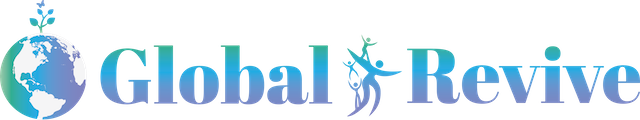 Silent Auction Donations for Wildfire Relief FormDonor:___________________________________________________________ Donor Website:      _________________________________________________                       Donor Social Media: ________________________________________________Contact Email _____________________________________________________Contact Phone ____________________________________________________Item:____________________________________________________________Item Description: ___________________________________________________________________________________________________________________Retail value: $_________________ Below To be filled in by Auction teamMinimum Bid: $_________________ Bids increments: Minimum increase of $_____________    Please email this form and a High resolution photo as a jpeg format to info@globalrevive.org